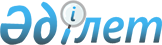 Хромтау аудандық мәслихатының 2022 жылғы 30 желтоқсандағы № 319 "2023-2025 жылдарға арналған Бөгетсай ауылдық округінің бюджетін бекіту туралы" шешіміне өзгерістер енгізу туралыАқтөбе облысы Хромтау аудандық мәслихатының 2023 жылғы 14 сәуірдегі № 18 шешімі
      ШЕШТІ:
      1. Хромтау аудандық маслихатының 2022 жылғы 30 желтоқсандағы № 319 шешімі негізінде "2023-2025 жылдарға арналған Бөгетсай ауылдық округінің бюджетін бекіту туралы" шешіміне келесідей өзгерістер енгізілсін:
      1-тармақ жаңа редакцияда мазмұндалсын:
      "1. 2023-2025 жылдарға арналған Бөгетсай ауылдық округінің бюджеті тиісінше 1, 2 және 3 қосымшаларға сәйкес, оның ішінде, 2023 жылға мынадай көлемде бекітілсін:
      1) кірістер – 110 642 мың теңге, оның ішінде:
      салықтық түсімдер – 2 930 мың теңге;
      салықтық емес түсімдер – 0 теңге;
      негізгі капиталды сатудан түсетін түсімдер – 0 теңге;
      трансферттер түсімі – 107 712 мың теңге;
      2) шығындар – 111 142 мың теңге;
      3) таза бюджеттік кредиттеу – 0 теңге, оның ішінде:
      бюджеттік кредиттер – 0 теңге;
      бюджеттік кредиттерді өтеу – 0 теңге;
      4) қаржы активтерiмен жасалатын операциялар бойынша сальдо – 0 теңге, оның ішінде:
      қаржы активтерiн сатып алу – 0 теңге;
      мемлекеттің қаржы активтерін сатудан түсетін түсімдер – 0 теңге;
      5) бюджет тапшылығы (профициті) – - 500 мың теңге;
      6) бюджет тапшылығын қаржыландыру (профицитін пайдалану) – 500 мың теңге, оның ішінде:
      қарыздар түсімі – 0 теңге;
      қарыздарды өтеу – 0 теңге;
      бюджет қаражатының пайдаланылатын қалдықтары – 500 мың теңге.".
      2. Көрсетілген шешімнің 1-қосымшасы осы шешімнің қосымшасына сәйкес жаңа редакцияда жазылсын
      3. Осы шешім 2023 жылғы 1 қаңтардан бастап қолданысқа енгізіледі. 2023 жылға арналған Бөгетсай ауылдық округінің бюджеті
					© 2012. Қазақстан Республикасы Әділет министрлігінің «Қазақстан Республикасының Заңнама және құқықтық ақпарат институты» ШЖҚ РМК
				
      Хромтау аудандық мәслихаттының төрағасы 

Э. Б. Болатов
Хромтау ауданы мәслихатының 2023 жылғы 14 сәуірдегі № 18 шешіміне қосымшаХромтау аудандық мәслихаттың 2022 жылғы 30 желтоқсанындағы № 319 шешіміне 1 қосымша
Санаты
Санаты
Санаты
Санаты
Сомасы (мың теңге)
Сыныбы
Сыныбы
Сыныбы
Сомасы (мың теңге)
Кіші сыныбы
Кіші сыныбы
Сомасы (мың теңге)
Атауы
Сомасы (мың теңге)
1
2
3
4
5
I. Кірістер
110 642
1
Салықтық түсiмдер
2 930
01
Табыс салығы
250
2
Жеке табыс салығы
250
04
Меншікке салынатын салықтар
2 180
1
Мүлікке салынатын салықтар
80
3
Жер салығы
100
4
Көлік құралдарына салынатын салық
2 000
05
Тауарларға, жұмыстарға және қызметтерге салынатын ішкі салықтар
500
3
Жер учаскелерін пайдаланғаны үшін төлемақы
500
4
Трансферттердің түсімдері
107 712
02
Мемлекеттiк басқарудың жоғары тұрған органдарынан түсетін трансферттер
107 712
Функционалдық топ
Функционалдық топ
Функционалдық топ
Функционалдық топ
Функционалдық топ
Сомасы (мың теңге)
Кіші функция
Кіші функция
Кіші функция
Кіші функция
Сомасы (мың теңге)
Бюджеттік бағдарламалардың әкімшісі
Бюджеттік бағдарламалардың әкімшісі
Бюджеттік бағдарламалардың әкімшісі
Сомасы (мың теңге)
Бағдарлама
Бағдарлама
Сомасы (мың теңге)
Атауы
Сомасы (мың теңге)
1
2
3
4
5
6
II. Шығындар
111 142
01
Жалпы сипаттағы мемлекеттiк қызметтер
36 729
1
Мемлекеттiк басқарудың жалпы функцияларын орындайтын өкiлдi, атқарушы және басқа органдар
36 729
124
Аудандық маңызы бар қала, ауыл, кент, ауылдық округ әкімінің аппараты
36 729
001
Аудандық маңызы бар қала, ауыл, кент, ауылдық округ әкімінің қызметін қамтамасыз ету жөніндегі қызметтер
36 729
022
Мемлекеттік органның күрделі шығыстары
664
07
Тұрғын ұй –коммуналдық шаруашылық
66 749
3
Елді-мекендерді көркейту
66 749
124
Аудандық маңызы бар қала,ауыл,кент,ауылдық округ әкімінің аппараты
66 749
008
Елдімекендердегі көшелерді жарықтандыру
5 850
009
Елді мекендердің санитариясын қамтамасыз ету
1 500
011
Елді мекендерді абаттандыру мен көгалдандыру
59 399
12
Көлік және коммуникация
7 000
1
Автомобиль көлігі
7 000
124
Аудандық маңызы бар қала, ауыл, кент, ауылдық округ әкімінің аппараты
7 000
013
Аудандық маңызы бар қалаларда, ауылдарда, кенттерде, ауылдық округтерде автомобиль жолдарын күрделі жұмыс істеуін қамтамасыз ету
7 000
V.Бюджет тапшылығы (профициті)
-500
VI.Бюджет тапшылығын қаржыландыру (профицитін пайдалану)
500
8
Бюджет қаражатының пайдаланылатын қалдықтары
500
01
Бюджет қаражаты қалдықтары
500
1
Бюджет қаражатының бос қалдықтары
500